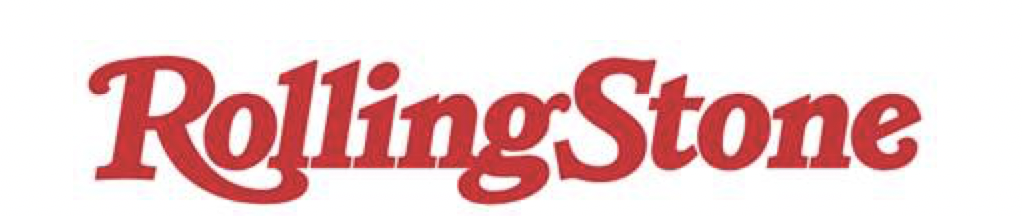 March 3, 2020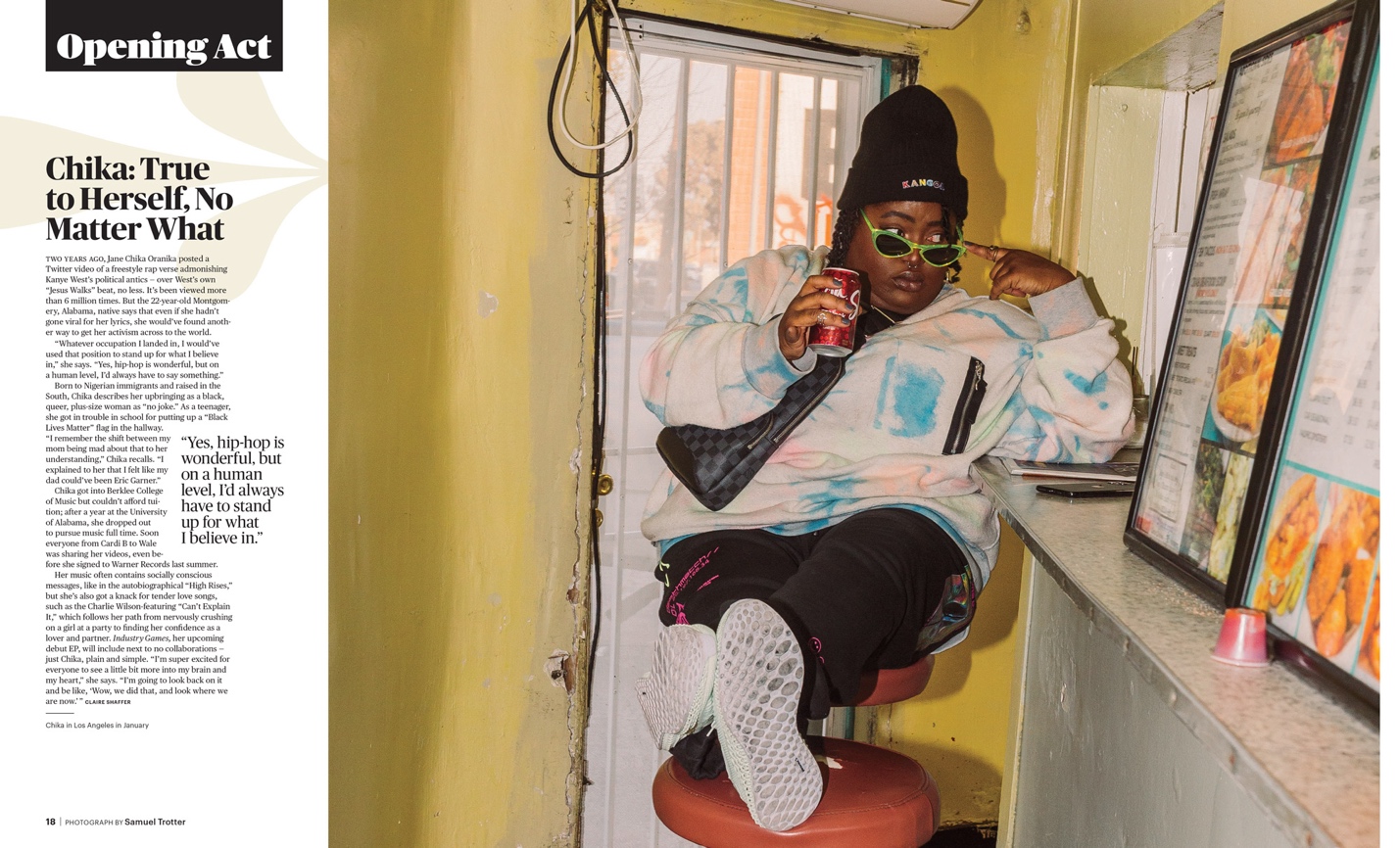 ou.